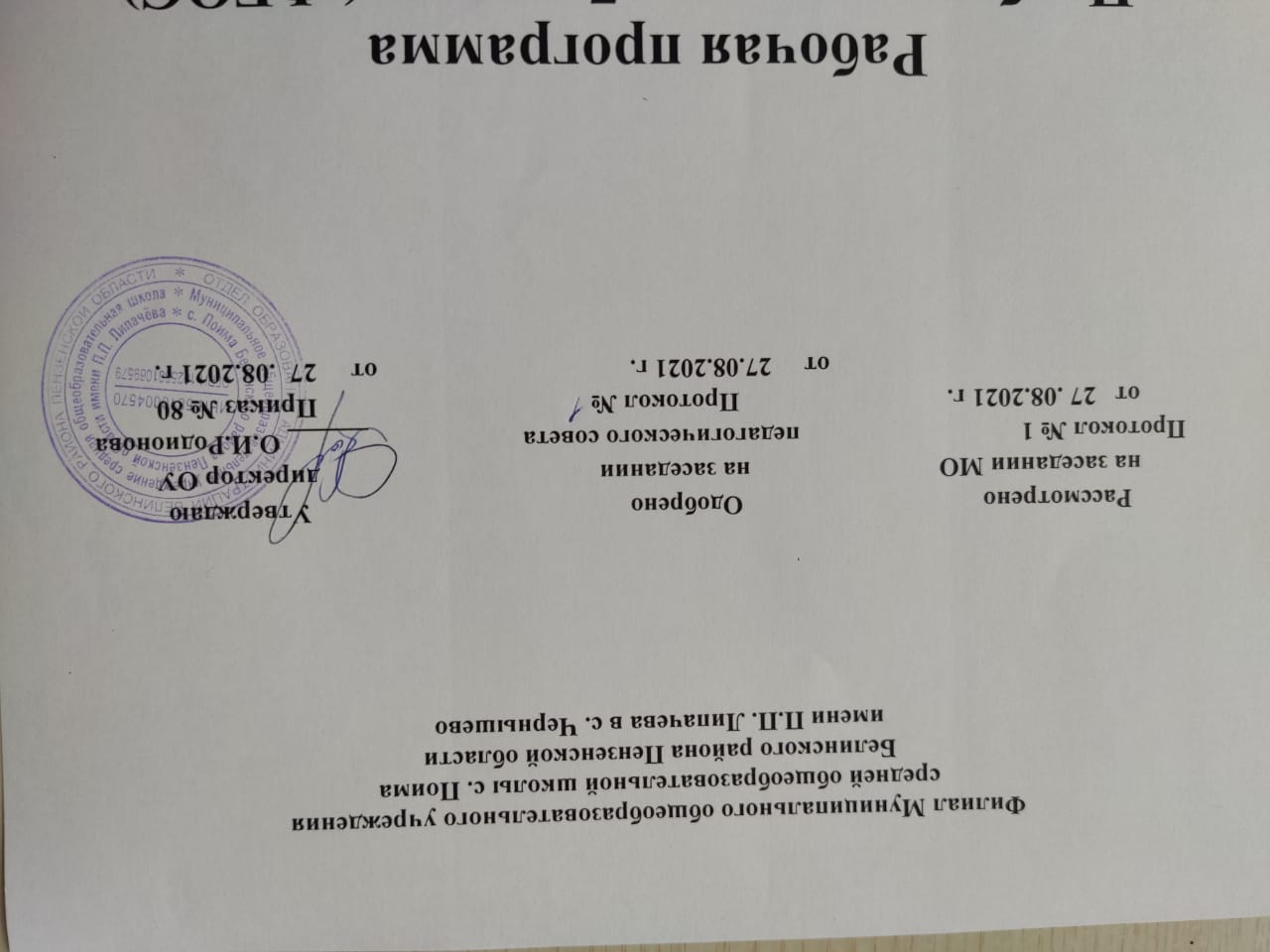 Рабочая программа по обществознанию для 5 классана 2021 - 2022 уч. год.                                                                   Автор: учитель истории и обществознания Муругова Л.А.Рабочая программа по обществознанию для 5 класса составлена в соответствии с требованиями Федерального государственного образовательного стандарта на основе программы для общеобразовательных школ  «Обществознание»( Л.Н. Боголюбов, Н.И. Городецкая. Л.Ф. Иванова и др. – М. Просвещение, 2016г.1.Планируемые результаты освоения учебного предмета курсаЛичностные результаты:мотивированность на посильное и созидательное участие в жизни общества;заинтересованность не только в личном успехе, но и в благополучии и процветании своей страны;ценностные ориентиры, основанные на идеях патриотизма, любви и уважения к Отечеству; необходимости поддержания гражданского мира и согласия; отношении к человеку, его правам и свободам как высшей ценности; стремлении к укреплению исторически сложившегося государственного единства; признании равноправия народов, единства разнообразных культур; убежденности в важности для общества семьи и семейных традиций; осознании своей ответственности за страну перед нынешним и грядущими поколениями.Метапредметные  ре зультатыумение сознательно организовывать свою познавательную деятельность (от постановки цели до получения и оценки результата);умение объяснять явления и процессы социальной действительности с научных позиций; рассматривать их комплексно в контексте сложившихся реалий и возможных перспектив;способность анализировать реальные социальные ситуации, выбирать адекватные способы деятельности и модели поведения в рамках реализуемых основных социальных ролей, свойственных подросткам;овладение различными видами публичных выступлений (высказывания, монолог, дискуссия) и следовании этическим нормам и правилам ведения диалога;умение выполнять познавательные и практические задания, в том числе с использованием проектной деятельности на уроках и в доступной социальной практике, на:1). Использование элементов причинно-следственного анализа;  2). Исследование несложных реальных связей и зависимостей;3). Определение сущностных характеристик изучаемого объекта, выбор верных критериев для сравнения, сопоставления, оценки объектов;4). Поиск и извлечение нужной информации по заданной теме в адаптированных источниках различного типа;5). Перевод информации из одной знаковой системы в другую (из текста в таблицу, из аудиовизуального ряда в текст и др.); выбор знаковых систем адекватно познавательной и коммуникативной ситуации;6). Подкрепление изученных положений конкретными примерами;7). Оценку своих учебных достижений, поведения, черт своей личности с учетом мнения других людей, в том числе для корректировки собственного поведения в окружающей среде; выполнение в повседневной жизни этических и правовых норм, экологических требований;8). Определение собственного отношения к явлениям современной жизни, формулирование своей точки зрения.Предметные результаты:относительно целостное представление об обществе и человеке, о сферах и областях общественной жизни, механизмах и регуляторах деятельности людей;знание ряд ключевых понятий об основных социальных объектах; умение объяснять с опорой на эти понятия явления социальной действительности;знания, умения и ценностные установки, необходимые для сознательного выполнения старшими подростками основных социальных ролей в пределах своей дееспособности;умения находить нужную социальную информацию в педагогически отобранных источниках; адекватно ее воспринимать, применяя основные обществоведческие термины и понятия; преобразовывать в соответствии с решаемой задачей (анализировать, обобщать, систематизировать, конкретизировать имеющиеся данные, соотносить их с собственными знаниями); давать оценку общественным явлениям с позиций одобряемых в современном российском обществе социальных ценностей;понимание побудительной роли мотивов в деятельности человека, места ценностей в мотивационной структуре личности, их значения в жизни человека и развитии общества;знание основных нравственных и правовых понятий, норм и правил, понимание их роли как решающих регуляторов общественной жизни; умение применять эти нормы и правила к анализу и оценке реальных социальных ситуаций; установка на необходимость руководствоваться этими нормами и правилами в собственной повседневной жизни;приверженность гуманистическим и демократическим ценностям, патриотизм и гражданственность;знание особенностей труда как одного из основных видов деятельности человека, основных требований трудовой этики в современном обществе, правовых норм, регулирующих трудовую деятельность несовершеннолетних;понимание значения трудовой деятельности для личности и для общества;понимание специфики познания мира средствами искусства в соотнесении с другими способами познания;понимание роли искусства в становлении личности и в жизни общества;знание определяющих признаков коммуникативной деятельности в сравнении с другими видами деятельности;знание новых возможностей для коммуникации в современном обществе; умение использовать современные средства связи и коммуникации для поиска и обработки необходимой социальной информации;понимание языка массовой социально-политической коммуникации, позволяющее осознанно воспринимать соответствующую информацию; умение различать факты, аргументы, оценочные суждения;понимание значения коммуникации в межличностном общении;умение взаимодействовать в ходе выполнения групповой работы, вести диалог, участвовать в дискуссии, аргументировать собственную точку зрения;знакомство с отдельными приемами и техниками преодоления конфликтов.                                                                       2. Содержание учебного предмета курсаВводный урок- 1 час.Глава I. Человек – 5 часов.Цели и ценность человеческой жизни. Природа человека. Человек – биологическое существо. Отличие человека от животных наследственность.Отрочество – особая пора жизни. Особенности подросткового возраста. Размышления подростка о будущем. Самостоятельность – показатель взрослости.Глава II. Семья – 5 часов.Семья и семенные отношения. Семья под защитой государства. Семейный кодекс. Виды семей. Отношения между поколениями. Семейные ценности и нормы.Семейное хозяйство. Забота и воспитание в семье. Распределение обязанностей. Обязанности подростка. Рациональное ведение хозяйства.	Свободное время. Занятия физкультурой и спортом. Телевизор и компьютер. Увлечения человека. Значимость здорового образа жизни.Глава III. Школа – 6 часов.Роль образования в жизни человека. Значение образования для общества. Ступени школьного образования.Образование и самообразование. Учеба – основной труд школьника. Учение вне стен школы. Умение учиться.Отношения младшего подростка с одноклассниками, сверстниками, друзьями. Дружный класс.Глава IV. Труд – 6 часов.Труд – основа жизни. Содержание и сложность труда. Результаты труда. Заработная плата. Труд – условие благополучия человека. Благотворительность и меценатство.Труд и творчество. Ремесло. Признаки мастерства. Творческий труд. Творчество в искусстве.Глава V. Родина – 10часов.Наша Родина – Россия, Российская Федерация. Субъекты Федерации. Многонациональное государство. Русский язык – государственный. Любовь к Родине. Что значит быть патриотом.Государственные символы России. Герб, флаг, гимн, государственные праздники. История государственных символов. Москва – столица России.Гражданин – Отечества достойный сын. Права граждан России. Обязанности граждан.Россия – многонациональное государство. Национальность человека. Народы России – одна семья. Многонациональная культура России. Межнациональные отношения.Знакомство с Конституцией (поиск ответа на вопрос: «Почему она является основным законом государства») – статьи о человеке, семье, образовании, труде, гражданстве, многонациональном составе.Итоговое повторение и контроль –2 часаИтоговое повторение и мониторинг «Человек. Соц. институты: семья, школа. Важнейшая сторона человеческой жизни – труд. Родина».Зачет по курсу «Обществознание 5 класс»3.  Тематическое планирование№ п/пРаздел, тема, тип  урокаРаздел, тема, тип  урокаДатаХарактеристика деятельности учащихсяХарактеристика деятельности учащихсяХарактеристика деятельности учащихсяХарактеристика деятельности учащихсяКонтроль1Вводный урок.Урок «открытия» нового знания.Вводный урок.Урок «открытия» нового знания.Знать значение, использование термина «обществознание».Иметь представление о связи обществознания с другими науками.Знать значение, использование термина «обществознание».Иметь представление о связи обществознания с другими науками.Осознавать какое значение и смысл имеет для меня учение.Извлекать информацию из текстаСоставлять целое из частей, работая в группахСоставлять план своих действийОсознавать какое значение и смысл имеет для меня учение.Извлекать информацию из текстаСоставлять целое из частей, работая в группахСоставлять план своих действийУстный опрос2-3Загадка человека.Урок «открытия» нового знания.Урок отработки умений и рефлексии.Объяснять, как происходило развитие первобытного человека в человекаразумного современного вида. Характеризовать особенности познания человеком окружающего мира и самого себя. Раскрывать значение труда в развитии  Формулировать, что такое способности человека, и какие способности проявляли первобытные люди. Сравнивать способности первобытного человека и человека современного XXI в. Оценивать роль творчества в развитии человека.человекаОбъяснять, как происходило развитие первобытного человека в человекаразумного современного вида. Характеризовать особенности познания человеком окружающего мира и самого себя. Раскрывать значение труда в развитии  Формулировать, что такое способности человека, и какие способности проявляли первобытные люди. Сравнивать способности первобытного человека и человека современного XXI в. Оценивать роль творчества в развитии человека.человекаВысказывать свои предположения о том, зачем человек рождается и каковы ценности человеческой жизни.Проверять правильность своих выводов об отличиях человека и животного, рассматривая схему.Раскрывать на конкретных примерах цели и ценность человеческой жизни.Характеризовать и конкретизировать конкретными примерами биологическое и социальное в природе человека.                                                                                                                                                                                                                                                                                                                                                                                                                                                                                                                                                                                                                                                                                                                                                                                                                                                                                                                                                             Готовить коллективный ответ на вопрос: «Как на поведение живого существа влияют инстинкты?»Составлять свой план текста                                                                                                                                                                                                                                                                                                                                                                                                                                                                                                                                                                                                                                                                                                                                                                                                                                                                                                                                                                                                                                                                                                                                                                                                                                                                                                                                                                         Высказывать свои предположения о том, зачем человек рождается и каковы ценности человеческой жизни.Проверять правильность своих выводов об отличиях человека и животного, рассматривая схему.Раскрывать на конкретных примерах цели и ценность человеческой жизни.Характеризовать и конкретизировать конкретными примерами биологическое и социальное в природе человека.                                                                                                                                                                                                                                                                                                                                                                                                                                                                                                                                                                                                                                                                                                                                                                                                                                                                                                                                                             Готовить коллективный ответ на вопрос: «Как на поведение живого существа влияют инстинкты?»Составлять свой план текста                                                                                                                                                                                                                                                                                                                                                                                                                                                                                                                                                                                                                                                                                                                                                                                                                                                                                                                                                                                                                                                                                                                                                                                                                                                                                                                                                                         Устный опросРабота с текстом учебника по вопросам4-5Отрочество – особая пора жизни.Урок «открытия» нового знания. Урок отработки умений и рефлексии.Характеризовать черты подросткового возраста; уметь объяснять может ли самостоятельность быть отрицательным качеством.Характеризовать черты подросткового возраста; уметь объяснять может ли самостоятельность быть отрицательным качеством.Сравнивать свои чувства, настроения, черты характера с тем, что происходит с твоими сверстниками.Описывать отрочество как особую пору жизни.Самостоятельно составлять схему правил общения.Приводить примеры, когда мечты и целеустремленность человека помогли ему достичь в жизни значительных успехов, используя дополнительные источники или опираясь на жизненный опыт близких знакомых.Понимать смысл высказывания и приводить примеры из собственной жизни.Придумывать сценки из жизни : «Общение взрослого и подростка, разделившись на группы».Оценивать результаты работы.Сравнивать свои чувства, настроения, черты характера с тем, что происходит с твоими сверстниками.Описывать отрочество как особую пору жизни.Самостоятельно составлять схему правил общения.Приводить примеры, когда мечты и целеустремленность человека помогли ему достичь в жизни значительных успехов, используя дополнительные источники или опираясь на жизненный опыт близких знакомых.Понимать смысл высказывания и приводить примеры из собственной жизни.Придумывать сценки из жизни : «Общение взрослого и подростка, разделившись на группы».Оценивать результаты работы.Опрос6Практикум по теме «Человек».Урок отработки умений и рефлексии.Характеризовать черты подросткового возраста; уметь объяснять может ли самостоятельность быть отрицательным качеством.Характеризовать черты подросткового возраста; уметь объяснять может ли самостоятельность быть отрицательным качеством.Высказывать свое мнение. Почему очень часто дети хотят поскорее стать взрослыми, а многие взрослые не прочь вернуться в детство.Находить основную мысль прочитанного текста и записывать ее.Составлять план текстаВысказывать свое мнение. Почему очень часто дети хотят поскорее стать взрослыми, а многие взрослые не прочь вернуться в детство.Находить основную мысль прочитанного текста и записывать ее.Составлять план текстаТестовые задания7Семья и семейные отношения.Урок «открытия» нового знания.Характеризовать понятие «семья».                Показывать роль и значимость семьи в жизни любого человека, т. е. то, что называют «семейные ценности». Сравнивать особенности семей современных и существовавших в России ранее, городских и деревенских; двухпоколенных, трехпоколенных. Характеризовать причины возникновения семейных конфликтов, предлагать пути их разрешения. Называть основной документ, регулирующий семейные отношения, — Семейный кодекс РФ. Описывать семейные обычаи, традиции.Характеризовать понятие «семья».                Показывать роль и значимость семьи в жизни любого человека, т. е. то, что называют «семейные ценности». Сравнивать особенности семей современных и существовавших в России ранее, городских и деревенских; двухпоколенных, трехпоколенных. Характеризовать причины возникновения семейных конфликтов, предлагать пути их разрешения. Называть основной документ, регулирующий семейные отношения, — Семейный кодекс РФ. Описывать семейные обычаи, традиции.Составить свой кодекс семейных отношенийОбъяснять значение слов, используя справочную литературу или материалы Интернета. Выражать собственную точку зрения на значение семьи.Готовить совместные ответы на вопросы, работая в парах. Составить свой кодекс семейных отношенийОбъяснять значение слов, используя справочную литературу или материалы Интернета. Выражать собственную точку зрения на значение семьи.Готовить совместные ответы на вопросы, работая в парах. Составить родословное дерево8Семейное хозяйство.Урок «открытия» нового знания.Описывать совместный труд членов семьи. Характеризовать статьи семейного бюджета; объяснять правила ведения семейного хозяйства; выполнять творческие задания по изученной теме.Описывать совместный труд членов семьи. Характеризовать статьи семейного бюджета; объяснять правила ведения семейного хозяйства; выполнять творческие задания по изученной теме.Формировать свою позициюОписывать собственные обязанности в ведении семейного хозяйстваХарактеризовать совместный труд членов семьиСравнивать домашнее хозяйство городского и сельского жителя, работая в группахОценивать результаты работыФормировать свою позициюОписывать собственные обязанности в ведении семейного хозяйстваХарактеризовать совместный труд членов семьиСравнивать домашнее хозяйство городского и сельского жителя, работая в группахОценивать результаты работыМоделирование ситуации, их анализ9Свободное время.Урок «открытия» нового знания.Объяснять, какое время можно назвать свободным, какие движения губительны для организма, а какие - полезны и ценны для развития и совершенствования человека; что досуговая деятельность - это сфера самовоспитания и самоопределения.Объяснять, какое время можно назвать свободным, какие движения губительны для организма, а какие - полезны и ценны для развития и совершенствования человека; что досуговая деятельность - это сфера самовоспитания и самоопределения.Высказывать свое мнение. Определять основную мысль текста. Приводить примеры из своего опыта, когда время летит очень быстро и тянется очень медленноИсследовать несложные практические ситуации, связанные с проведением подростками свободного времени, работая в группахСоставлять план своего рабочего дня и выполнять егоВносить коррективы в план.Высказывать свое мнение. Определять основную мысль текста. Приводить примеры из своего опыта, когда время летит очень быстро и тянется очень медленноИсследовать несложные практические ситуации, связанные с проведением подростками свободного времени, работая в группахСоставлять план своего рабочего дня и выполнять егоВносить коррективы в план.Создать проект «Свободное время школьника;10-11Практикум по теме «Семья».Урок отработки умений и рефлексии.Урок развивающего контроля.Характеризовать основные положения раздела;анализировать, делать выводы, отвечать на вопросы, высказывать собственную точку зрения.Характеризовать основные положения раздела;анализировать, делать выводы, отвечать на вопросы, высказывать собственную точку зрения.Высказывать свое мнениеСоставлять вопросы к тексту, документу. Составлять коллективный портрет рачительного хозяина.Подготавливать рассказ по группам. Планировать свой режим для будничного дня и свои занятия во время каникул. Проверять и оценивать результаты работы.Высказывать свое мнениеСоставлять вопросы к тексту, документу. Составлять коллективный портрет рачительного хозяина.Подготавливать рассказ по группам. Планировать свой режим для будничного дня и свои занятия во время каникул. Проверять и оценивать результаты работы.Творческое заданиеТестовые задания12-13Образование в жизни человека.Промежуточный мониторинг.Урок «открытия» нового знания.Урок отработки умений и рефлексии.Характеризовать задачи школы. Рассказывать о значении школы в судьбе каждого человека. Раскрывать роль школы в развитии ребенка. Показывать, какое место в системе образования занимает школа. Объяснять, почему образование так важно для современного человека. Характеризовать задачи школы. Рассказывать о значении школы в судьбе каждого человека. Раскрывать роль школы в развитии ребенка. Показывать, какое место в системе образования занимает школа. Объяснять, почему образование так важно для современного человека. Высказывать свое мнение, с каким настроением ходишь ты в школуИсследовать несложные ситуации из жизни человека и общества, раскрывающие значимость образования в наше время и в прошлом.Описывать ступени школьного образования.Участвовать в коллективном обсуждении проблемСоотносить то, что известно и неизвестно, применяя метод незаконченных предложенийВысказывать свое мнение, с каким настроением ходишь ты в школуИсследовать несложные ситуации из жизни человека и общества, раскрывающие значимость образования в наше время и в прошлом.Описывать ступени школьного образования.Участвовать в коллективном обсуждении проблемСоотносить то, что известно и неизвестно, применяя метод незаконченных предложенийОпрос14-15Образование и самообразование. Урок «открытия» нового знания.Урок отработки умений и рефлексии.Характеризовать учёбу как основной труд школьника.Опираясь на примеры из художественных произведений, выявлять позитивные результаты учения. С опорой на конкретные примеры характеризовать значение самообразования для человека. Оценивать собственное умение учиться и возможности его развития.Характеризовать учёбу как основной труд школьника.Опираясь на примеры из художественных произведений, выявлять позитивные результаты учения. С опорой на конкретные примеры характеризовать значение самообразования для человека. Оценивать собственное умение учиться и возможности его развития.Выявлять мотив деятельности: зачем я учусь.Характеризовать учебу как основной труд школьника.Выявлять позитивные результаты учения, опираясь на примеры из художественных произведенийУметь слушать и вступать в диалог.Осознавать качество и уровень подготовки.Выявлять мотив деятельности: зачем я учусь.Характеризовать учебу как основной труд школьника.Выявлять позитивные результаты учения, опираясь на примеры из художественных произведенийУметь слушать и вступать в диалог.Осознавать качество и уровень подготовки.ОпросПисьменные задания16Одноклассники, сверстники, друзья.Урок «открытия» нового знания.Использовать элементы причинно-следственного анализа при характеристике социальных связей младшего подростка с одноклассниками, сверстниками, друзьями.Иллюстрировать примерами значимость товарищеской поддержки сверстников для человека.Оценивать собственное умение общаться с одноклассниками и друзьями.Использовать элементы причинно-следственного анализа при характеристике социальных связей младшего подростка с одноклассниками, сверстниками, друзьями.Иллюстрировать примерами значимость товарищеской поддержки сверстников для человека.Оценивать собственное умение общаться с одноклассниками и друзьями.Высказывать свое мнение.Использовать элементы причинно – следственного анализа при характеристике социальных связей младшего подростка с одноклассниками, сверстниками, друзьями.Иллюстрировать примерами значимость товарищеской поддержки сверстников для человека.Описывать случай из своей жизни, который говорил бы о настоящем товариществеПроводить игру по командам, продекламировав куплет любой известной песни о дружбеОценивать собственные умения общаться с одноклассниками и друзьями.Проверять и оценивать результаты работыВысказывать свое мнение.Использовать элементы причинно – следственного анализа при характеристике социальных связей младшего подростка с одноклассниками, сверстниками, друзьями.Иллюстрировать примерами значимость товарищеской поддержки сверстников для человека.Описывать случай из своей жизни, который говорил бы о настоящем товариществеПроводить игру по командам, продекламировав куплет любой известной песни о дружбеОценивать собственные умения общаться с одноклассниками и друзьями.Проверять и оценивать результаты работыОпросТворческое задание17Практикум по теме «Школа».Урок отработки умений и рефлексии.Характеризовать основные положения раздела;анализировать, делать выводы, отвечать на вопросы, высказывать собственную точку зрения.Характеризовать основные положения раздела;анализировать, делать выводы, отвечать на вопросы, высказывать собственную точку зрения.Высказывать свое мнение по жизненным ситуациям.Готовить рассказ на тему «как учились раньше», опираясь на жизненный опыт родных. Готовить презентацию «О нас и нашем классе», распределяя задания в группах.Оценивать результаты работы.Высказывать свое мнение по жизненным ситуациям.Готовить рассказ на тему «как учились раньше», опираясь на жизненный опыт родных. Готовить презентацию «О нас и нашем классе», распределяя задания в группах.Оценивать результаты работы.Тестовые заданияПисьменные задания18-19Труд – основа жизни.Урок «открытия» нового знанияУрок отработки умений и рефлексии.Объяснять значение трудовой деятельности для личности и общества.Характеризовать особенности труда как одного из основных видов деятельности человек.Объяснять значение трудовой деятельности для личности и общества.Характеризовать особенности труда как одного из основных видов деятельности человек.Высказывать свое мнениеХарактеризовать особенности труда как одного из основных видов деятельности человека.Составлять синонимы со словом «Труд».Готовить в группах ответ на вопрос: кого называют людьми творческих профессий и приводить примеры людей таких профессий.Составлять свои правила труда.Высказывать свое мнениеХарактеризовать особенности труда как одного из основных видов деятельности человека.Составлять синонимы со словом «Труд».Готовить в группах ответ на вопрос: кого называют людьми творческих профессий и приводить примеры людей таких профессий.Составлять свои правила труда.Составить кластер «Труд»ОпросПисьменные задания20-21Труд и творчество.Урок «открытия» нового знания.Урок отработки умений и рефлексии.Различать творчество и ремесло.Раскрывать признаки мастерства на примерах творений известных мастеров.Различать творчество и ремесло.Раскрывать признаки мастерства на примерах творений известных мастеров.Давать характеристику своей трудовой деятельности.Заполнять сравнительную таблицу «Труд» животных и труд человека.Объяснять смысл пословиц о труде. Оформлять выставку на тему «Труд и красота».Различать творчество и ремесло, рассматривая рисунки.Проверять и оценивать результаты работыДавать характеристику своей трудовой деятельности.Заполнять сравнительную таблицу «Труд» животных и труд человека.Объяснять смысл пословиц о труде. Оформлять выставку на тему «Труд и красота».Различать творчество и ремесло, рассматривая рисунки.Проверять и оценивать результаты работыОпросПисьменные задания22-23Практикум по теме «Труд».Урок отработки умений и рефлексии.Урок развивающего контроля.Характеризовать основные положения раздела;анализировать, делать выводы, отвечать на вопросы, высказывать собственную точку зрения.Характеризовать основные положения раздела;анализировать, делать выводы, отвечать на вопросы, высказывать собственную точку зрения.Высказывать свое мнение, отвечая на вопросы.Извлекать информацию из текста.Осознавать какое значение и смысл для меня имеет трудГотовить проект «Творчество в науке и искусстве».Соотносить то, что известно и что неизвестно, применяя метод незаконченных предложений.Проверять и оценивать результаты работы.Высказывать свое мнение, отвечая на вопросы.Извлекать информацию из текста.Осознавать какое значение и смысл для меня имеет трудГотовить проект «Творчество в науке и искусстве».Соотносить то, что известно и что неизвестно, применяя метод незаконченных предложений.Проверять и оценивать результаты работы.Тестовые заданияТворческие задания24-25Наша Родина – Россия.Урок «открытия» нового знанияУрок отработки умений и рефлексииХарактеризовать понятие «малая родина». Объяснять, что оно значит для человека. Описывать свою малую родину. Рассказать о своей стране — Родине. Объяснять, почему люди любят свою Отчизну.Характеризовать понятие «малая родина». Объяснять, что оно значит для человека. Описывать свою малую родину. Рассказать о своей стране — Родине. Объяснять, почему люди любят свою Отчизну.Высказывать свое мнение, отвечая на вопросы.Объяснять смысл понятия субъект Российской Федерации.Знать и называть статус субъекта РФ, в котором находится школа.Характеризовать особенности России как многонационального государства.Объяснять значение русского языка как государственного.Отбирать информацию из источника.Подбирать синонимы к слову «Родина».Высказывать свое мнение, отвечая на вопросы.Объяснять смысл понятия субъект Российской Федерации.Знать и называть статус субъекта РФ, в котором находится школа.Характеризовать особенности России как многонационального государства.Объяснять значение русского языка как государственного.Отбирать информацию из источника.Подбирать синонимы к слову «Родина».ТворческоезаданиеОпрос26-27Государственные символы России.Урок «открытия» нового знанияУрок отработки умений и рефлексииОбъяснять смысл понятия «государственные символы», для чего они нужны. Рассказывать, когда применяются государственные символы. Рассказывать историю российского герба и флага. Описывать Государственный герб РФ. Описывать Государственный флаг РФ, над какими зданиями он поднят постоянно.Объяснять смысл понятия «государственные символы», для чего они нужны. Рассказывать, когда применяются государственные символы. Рассказывать историю российского герба и флага. Описывать Государственный герб РФ. Описывать Государственный флаг РФ, над какими зданиями он поднят постоянно.Придумывать свой личный герб, нарисовав его и описав.Использовать дополнительные источники информации для создания коротких информационных материалов, посвященных государственным символам России.Составлять собственные информационные материалы о Москве – столице России.Извлекать информацию из текста. Уметь слушать и вступать в диалог.Проверять и оценивать результаты работы.Придумывать свой личный герб, нарисовав его и описав.Использовать дополнительные источники информации для создания коротких информационных материалов, посвященных государственным символам России.Составлять собственные информационные материалы о Москве – столице России.Извлекать информацию из текста. Уметь слушать и вступать в диалог.Проверять и оценивать результаты работы.ОпросТворческое задание28-29Гражданин России.Урок «открытия» нового знанияУрок отработки умений и рефлексииОбъяснять и конкретизировать примерами смысл понятия «гражданин».Называть и иллюстрировать примерами основные права граждан РФ.Называть основные обязанности граждан РФ.Объяснять и конкретизировать примерами смысл понятия «гражданин».Называть и иллюстрировать примерами основные права граждан РФ.Называть основные обязанности граждан РФ.Высказывать свое мнение по поводу участия в решении государственных дел в России таким же способом, как в Древних Афинах.Объяснять и конкретизировать примерами смысл понятия «гражданин»Заполнять таблицу, используя словосочетания из приведенного ниже списка.Высказывать свое мнение по поводу участия в решении государственных дел в России таким же способом, как в Древних Афинах.Объяснять и конкретизировать примерами смысл понятия «гражданин»Заполнять таблицу, используя словосочетания из приведенного ниже списка.ОпросТворческое задание30-31Мы – многонациональный народ.Урок «открытия» нового знанияУрок отработки умений и рефлексииЗнать, как называется наша страна. Рассказывать о главном богатстве нашей страны — ее народе. Характеризовать Россию как многонациональное государство. Раскрывать особенности многонационального государства. Перечислять, какие народы проживают в нашей стране, как они называются все вместе.Приведите конкретные примеры из своей жизни о том, люди каких национальностей находятся рядом с вами и как ты к ним относишься.Составлять и записывать свои вопросы к кроссворду.Анализировать карту, о чем она тебе расскажет.Извлекать информацию из текста.Характеризовать и конкретизировать примерами этнические и национальные различия.Приведите конкретные примеры из своей жизни о том, люди каких национальностей находятся рядом с вами и как ты к ним относишься.Составлять и записывать свои вопросы к кроссворду.Анализировать карту, о чем она тебе расскажет.Извлекать информацию из текста.Характеризовать и конкретизировать примерами этнические и национальные различия.Приведите конкретные примеры из своей жизни о том, люди каких национальностей находятся рядом с вами и как ты к ним относишься.Составлять и записывать свои вопросы к кроссворду.Анализировать карту, о чем она тебе расскажет.Извлекать информацию из текста.Характеризовать и конкретизировать примерами этнические и национальные различия.ОпросРабота с картой по заданиям32-33Практикум  по теме «Родина»Высказывать собственную точку зрения, умение вести диалог.Принимать личное участие в озеленении школьного двора, улиц села.Работать с учебником и дополнительной литературой.Готовить плакаты на тему «с чего начинается Родина».«Участие гражданина в делах государства».«Главные обязанности гражданина».Принимать личное участие в озеленении школьного двора, улиц села.Работать с учебником и дополнительной литературой.Готовить плакаты на тему «с чего начинается Родина».«Участие гражданина в делах государства».«Главные обязанности гражданина».Принимать личное участие в озеленении школьного двора, улиц села.Работать с учебником и дополнительной литературой.Готовить плакаты на тему «с чего начинается Родина».«Участие гражданина в делах государства».«Главные обязанности гражданина».Тестовые заданияСамостоятельная работа34-35Заключительные урокиЗнать основные  положения курса. Анализировать, делать выводы, отвечать на вопросы. Высказывать собственную точку зрения или обосновывать известные, работать с текстом учебника,   выделять   главное.Формировать личностные качества, патриотизм, самоотверженность.Формировать личностные качества, патриотизм, самоотверженность.Формировать личностные качества, патриотизм, самоотверженность.